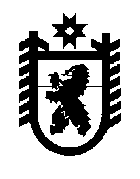 РЕСПУБЛИКА  КАРЕЛИЯМУНИЦИПАЛЬНОЕ ОБРАЗОВАНИЕ "КАЛЕВАЛЬСКИЙ  НАЦИОНАЛЬНЫЙ  РАЙОН"АДМИНИСТРАЦИЯ КАЛЕВАЛЬСКОГО  МУНИЦИПАЛЬНОГО РАЙОНАПОСТАНОВЛЕНИЕот 19.02.2018 г. №  89п. КалевалаВ соответствии с постановлением Правительства Российской Федерации от 10 февраля 2017 года № 169 «Об утверждении Правил предоставления и распределения субсидий из федерального бюджета бюджетам субъектов Российской Федерации на поддержку государственных программ субъектов Российской Федерации и муниципальных программ формирования современной городской среды» Администрация Калевальского муниципального района, ПОСТАНОВЛЯЕТ:Утвердить график проведения инвентаризации дворовых и общественных территорий, согласно приложению № 1 к настоящему постановлению.Данное постановление подлежит официальному опубликованию (обнародованию) в официальном бюллетене «Вестник муниципального образования «Калевальский национальный район» и размещению на официальном сайте Калевальского муниципального района в сети Интернет.Исполняющий обязанности Главы АдминистрацииКалевальского муниципального района                                                              И.В. КузьминаИсп. Батина В.А.Рассылка: дело – 1, ОПРТ – 1, вестник – 1. Приложение № 1 Графико проведении инвентаризации дворовых и общественных территорийна территории Калевальского городского поселения. О проведении инвентаризации дворовых и общественных территорий на территории Калевальского городского поселения. №п/пНаименование объекта, адрес.Наименование мероприятияДата, время, место.Исполнитель123451Пос. Калевала, ул. Красноармейская, 1Выезд на место нахождения объекта. Сбор и обобщение информации об объекте недвижимости.Оформление паспорта благоустройства.До 05.03.2018Инвентаризационная комиссия. 2Пос. Калевала, ул. Красноармейская,6Выезд на место нахождения объекта. Сбор и обобщение информации об объекте недвижимости.Оформление паспорта благоустройства.До 05.03.2018Инвентаризационная комиссия3Пос. Калевала, ул. Красноармейская,7Выезд на место нахождения объекта. Сбор и обобщение информации об объекте недвижимости.Оформление паспорта благоустройства.До 05.03.2018Инвентаризационная комиссия4Пос. Калевала, ул. Красноармейская,11Выезд на место нахождения объекта. Сбор и обобщение информации об объекте недвижимости.Оформление паспорта благоустройства.До 05.03.2018Инвентаризационная комиссия5Пос. Калевала, ул. Красноармейская,12Выезд на место нахождения объекта. Сбор и обобщение информации об объекте недвижимости.Оформление паспорта благоустройства.До 05.03.2018Инвентаризационная комиссия6Пос. Калевала, ул. Красноармейская,24Выезд на место нахождения объекта. Сбор и обобщение информации об объекте недвижимости.Оформление паспорта благоустройства.До 05.03.2018Инвентаризационная комиссия7Пос. Калевала, ул. Ленина, 36Выезд на место нахождения объекта. Сбор и обобщение информации об объекте недвижимости.Оформление паспорта благоустройства.До 05.03.2018Инвентаризационная комиссия 8Пос. Калевала, ул. Ленина,38Выезд на место нахождения объекта. Сбор и обобщение информации об объекте недвижимости.Оформление паспорта благоустройства.До 05.03.2018Инвентаризационная комиссия9Пос. Калевала, ул. Ленина,40Выезд на место нахождения объекта. Сбор и обобщение информации об объекте недвижимости.Оформление паспорта благоустройства.До 05.03.2018Инвентаризационная комиссия10Пос. Калевала, ул. Ленина,49Выезд на место нахождения объекта. Сбор и обобщение информации об объекте недвижимости.Оформление паспорта благоустройства.До 05.03.2018Инвентаризационная комиссия11Пос. Калевала, ул. Ленина,84аВыезд на место нахождения объекта. Сбор и обобщение информации об объекте недвижимости.Оформление паспорта благоустройства.До 05.03.2018Инвентаризационная комиссия12Пос. Калевала, ул. Ленина,92аВыезд на место нахождения объекта. Сбор и обобщение информации об объекте недвижимости.Оформление паспорта благоустройства.До 05.03.2018Инвентаризационная комиссия13Пос. Калевала, ул. Октябрьская, 7Выезд на место нахождения объекта. Сбор и обобщение информации об объекте недвижимости.Оформление паспорта благоустройства.До 05.03.2018Инвентаризационная комиссия 14Пос. Калевала, ул. Партизанская, 4Выезд на место нахождения объекта. Сбор и обобщение информации об объекте недвижимости.Оформление паспорта благоустройства.До 05.03.2018Инвентаризационная комиссия15Пос. Калевала, ул. Партизанская,13Выезд на место нахождения объекта. Сбор и обобщение информации об объекте недвижимости.Оформление паспорта благоустройства.До 05.03.2018Инвентаризационная комиссия16Пос. Калевала, ул. Первомайская, 8аВыезд на место нахождения объекта. Сбор и обобщение информации об объекте недвижимости.Оформление паспорта благоустройства.До 05.03.2018Инвентаризационная комиссия17Пос. Калевала, ул. Полевая, 1Выезд на место нахождения объекта. Сбор и обобщение информации об объекте недвижимости.Оформление паспорта благоустройства.До 05.03.2018Инвентаризационная комиссия18Пос. Калевала, ул. Полевая, 3Выезд на место нахождения объекта. Сбор и обобщение информации об объекте недвижимости.Оформление паспорта благоустройства.До 05.03.2018Инвентаризационная комиссия19Пос. Калевала, ул. Полевая, 5Выезд на место нахождения объекта. Сбор и обобщение информации об объекте недвижимости.Оформление паспорта благоустройства.До 05.03.2018Инвентаризационная комиссия 20Пос. Калевала, ул. Полевая, 12Выезд на место нахождения объекта. Сбор и обобщение информации об объекте недвижимости.Оформление паспорта благоустройства.До 05.03.2018Инвентаризационная комиссия21Пос. Калевала, ул. Полевая, 14Выезд на место нахождения объекта. Сбор и обобщение информации об объекте недвижимости.Оформление паспорта благоустройства.До 05.03.2018Инвентаризационная комиссия22Пос. Калевала, ул. Советская, 2Выезд на место нахождения объекта. Сбор и обобщение информации об объекте недвижимости.Оформление паспорта благоустройства.До 05.03.2018Инвентаризационная комиссия23Пос. Калевала, ул. Советская, 3Выезд на место нахождения объекта. Сбор и обобщение информации об объекте недвижимости.Оформление паспорта благоустройства.До 05.03.2018Инвентаризационная комиссия24Пос. Калевала, ул. Советская, 4Выезд на место нахождения объекта. Сбор и обобщение информации об объекте недвижимости.Оформление паспорта благоустройства.До 05.03.2018Инвентаризационная комиссия25Пос. Калевала, ул. Советская, 5Выезд на место нахождения объекта. Сбор и обобщение информации об объекте недвижимости.Оформление паспорта благоустройства.До 05.03.2018Инвентаризационная комиссия26Пос. Калевала, ул. Советская, 6Выезд на место нахождения объекта. Сбор и обобщение информации об объекте недвижимости.Оформление паспорта благоустройства.До 05.03.2018Инвентаризационная комиссия27Пос. Калевала, ул. Советская, 17Выезд на место нахождения объекта. Сбор и обобщение информации об объекте недвижимости.Оформление паспорта благоустройства.До 05.03.2018Инвентаризационная комиссия28Пос. Калевала, ул. Советская, 18Выезд на место нахождения объекта. Сбор и обобщение информации об объекте недвижимости.Оформление паспорта благоустройства.До 05.03.2018Инвентаризационная комиссия29Пос. Калевала, ул. Советская, 19Выезд на место нахождения объекта. Сбор и обобщение информации об объекте недвижимости.Оформление паспорта благоустройства.До 05.03.2018Инвентаризационная комиссия30Пос. Калевала, ул. Советская, 24Выезд на место нахождения объекта. Сбор и обобщение информации об объекте недвижимости.Оформление паспорта благоустройства.До 05.03.2018Инвентаризационная комиссия31Пос. Калевала, ул. Советская, 24аВыезд на место нахождения объекта. Сбор и обобщение информации об объекте недвижимости.Оформление паспорта благоустройства.До 05.03.2018Инвентаризационная комиссия 32Пос. Калевала, ул. Советская, 26Выезд на место нахождения объекта. Сбор и обобщение информации об объекте недвижимости.Оформление паспорта благоустройства.До 05.03.2018Инвентаризационная комиссия33Пос. Калевала, ул. Советская, 26бВыезд на место нахождения объекта. Сбор и обобщение информации об объекте недвижимости.Оформление паспорта благоустройства.До 05.03.2018Инвентаризационная комиссия34Пос. Калевала, ул. Советская, 28Выезд на место нахождения объекта. Сбор и обобщение информации об объекте недвижимости.Оформление паспорта благоустройства.До 05.03.2018Инвентаризационная комиссия35Пос. Калевала, ул. Советская, 30Выезд на место нахождения объекта. Сбор и обобщение информации об объекте недвижимости.Оформление паспорта благоустройства.До 05.03.2018Инвентаризационная комиссия36Пос. Калевала, ул. Советская, 32Выезд на место нахождения объекта. Сбор и обобщение информации об объекте недвижимости.Оформление паспорта благоустройства.До 05.03.2018Инвентаризационная комиссия37Пос. Калевала, ул. Советская, 34Выезд на место нахождения объекта. Сбор и обобщение информации об объекте недвижимости.Оформление паспорта благоустройства.До 05.03.2018Инвентаризационная комиссия38Пос. Калевала, ул. Советская, 34аВыезд на место нахождения объекта. Сбор и обобщение информации об объекте недвижимости.Оформление паспорта благоустройства.До 05.03.2018Инвентаризационная комиссия39Пос. Калевала, ул. Советская, 34бВыезд на место нахождения объекта. Сбор и обобщение информации об объекте недвижимости.Оформление паспорта благоустройства.До 05.03.2018Инвентаризационная комиссия40Пос. Калевала, ул. Советская, 39Выезд на место нахождения объекта. Сбор и обобщение информации об объекте недвижимости.Оформление паспорта благоустройства.До 05.03.2018Инвентаризационная комиссия41Пос. Калевала, ул. Стрельникова, 2Выезд на место нахождения объекта. Сбор и обобщение информации об объекте недвижимости.Оформление паспорта благоустройства.До 05.03.2018Инвентаризационная комиссия42Пос. Калевала, ул. Стрельникова,5Выезд на место нахождения объекта. Сбор и обобщение информации об объекте недвижимости.Оформление паспорта благоустройства.До 05.03.2018Инвентаризационная комиссия43Пос. Калевала, ул. Стрельникова,6Выезд на место нахождения объекта. Сбор и обобщение информации об объекте недвижимости.Оформление паспорта благоустройства.До 05.03.2018Инвентаризационная комиссия 44Пос. Калевала, ул. Стрельникова,9Выезд на место нахождения объекта. Сбор и обобщение информации об объекте недвижимости.Оформление паспорта благоустройства.До 05.03.2018Инвентаризационная комиссия45Пос. Калевала, ул. Стрельникова,10Выезд на место нахождения объекта. Сбор и обобщение информации об объекте недвижимости.Оформление паспорта благоустройства.До 05.03.2018Инвентаризационная комиссия46Пос. Калевала, ул. Стрельникова,13Выезд на место нахождения объекта. Сбор и обобщение информации об объекте недвижимости.Оформление паспорта благоустройства.До 05.03.2018Инвентаризационная комиссия47Пос. Калевала, ул. Строителей, 7Выезд на место нахождения объекта. Сбор и обобщение информации об объекте недвижимости.Оформление паспорта благоустройства.До 05.03.2018Инвентаризационная комиссия48Пос. Калевала, ул. Строителей, 8Выезд на место нахождения объекта. Сбор и обобщение информации об объекте недвижимости.Оформление паспорта благоустройства.До 05.03.2018Инвентаризационная комиссия49Пос. Калевала, ул. Руны Калевалы, 15Выезд на место нахождения объекта. Сбор и обобщение информации об объекте недвижимости.Оформление паспорта благоустройства.До 05.03.2018Инвентаризационная комиссия 50Пос. Калевала, ул. Ленина «Рыночная площадь»Выезд на место нахождения объекта. Сбор и обобщение информации об объекте недвижимости.Оформление паспорта благоустройства.До 06.03.2018Инвентаризационная комиссия51Пос. Калевала, ул. Советская, (центральная улица.)Выезд на место нахождения объекта. Сбор и обобщение информации об объекте недвижимости.Оформление паспорта благоустройства.До 06.03.2018Инвентаризационная комиссия52Пос. Калевала, парк «Святая роща»Выезд на место нахождения объекта. Сбор и обобщение информации об объекте недвижимости.Оформление паспорта благоустройства.До 06.03.2018Инвентаризационная комиссия53Пос. Калевала, ул. Красноармейская, стадионВыезд на место нахождения объекта. Сбор и обобщение информации об объекте недвижимости.Оформление паспорта благоустройства.До 06.03.2018Инвентаризационная комиссия54Пос. Калевала, береговая полоса по ул. Вяйнямейнена.Выезд на место нахождения объекта. Сбор и обобщение информации об объекте недвижимости.Оформление паспорта благоустройства.До 06.03.2018Инвентаризационная комиссия55Пос. Калевала, береговая полоса по ул. СоветскаяВыезд на место нахождения объекта. Сбор и обобщение информации об объекте недвижимости.Оформление паспорта благоустройства.До 06.03.2018Инвентаризационная комиссия56Пос. Калевала, ул. Вяйнямейнена, 1 (сосна Леннрота)Выезд на место нахождения объекта. Сбор и обобщение информации об объекте недвижимости.Оформление паспорта благоустройства.До 06.03.2018Инвентаризационная комиссия57Пос. Калевала, ул. Ленина, 8Выезд на место нахождения объекта. Сбор и обобщение информации об объекте недвижимости.Оформление паспорта благоустройства.До 06.03.2018Инвентаризационная комиссия58Пос. Калевала, береговая линия по ул. Руны Калевалы. Выезд на место нахождения объекта. Сбор и обобщение информации об объекте недвижимости.Оформление паспорта благоустройства.До 06.03.2018Инвентаризационная комиссия